ANEXO II DO EDITAL Nº 052/2022

* - Preencher um Requerimento para cada Curso de pós-graduaçãoPara tanto, segue em anexo ao presente requerimento os documentos abaixo, conforme disposto no Art. 11, § 2º, alínea “b”, Res. 04/90 do Conselho de Ensino Pesquisa e Extensão da UESB, Normas Gerais para Matrícula:NORMATIZAÇÃO: UESB, Resolução CONSEPE Jequié-BA,_______de________________de__________               Assinatura do Requerente:______________________________________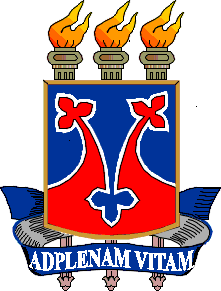 UNIVERSIDADE ESTADUAL DO SUDOESTE DA BAHIA – UESBPró-Reitoria de Pesquisa e Pós-Graduação – PPG /  Secretaria Setorial de Cursos – Campus de Jequié       Processo_______________________                                                             Protocolo Nº ___________________       Processo_______________________                                                             Protocolo Nº ___________________       Processo_______________________                                                             Protocolo Nº ___________________       Processo_______________________                                                             Protocolo Nº ___________________       Processo_______________________                                                             Protocolo Nº ___________________Nome do Requerente:Nome do Requerente:Nome do Requerente:Nome do Requerente:Nome do Requerente:Endereço (Avenida, Rua, Praça, etc)Endereço (Avenida, Rua, Praça, etc)Nº:Nº:Bairro:CEP:CEP:Cidade:Telefone:Telefone:e-mail:e-mail:DADOS PESSOAISDADOS PESSOAISDADOS PESSOAISDADOS PESSOAISDADOS PESSOAISDADOS PESSOAISDADOS PESSOAISDADOS PESSOAISNome do Pai:Nome do Pai:Nome do Pai:Nome do Pai:Nome da Mãe:Nome da Mãe:Nome da Mãe:Nome da Mãe:Data Nascimento:      /           /     Nat. (Cidade e Estado)Nat. (Cidade e Estado)Nat. (Cidade e Estado)Nat. (Cidade e Estado)Estado Civil:Estado Civil:Título Eleitor (Nº, Zona e Seção):Nº RG (Identidade)Nº RG (Identidade)Órgão Emissor:Data de ExpediçãoData de ExpediçãoSexo:Doc. Militar (Tipo, Nº e Órgão Emissor)Doc. Militar (Tipo, Nº e Órgão Emissor)Nº CIC/CPF:Nº CIC/CPF:Nº CIC/CPF:Tipo Sanguíneo:A (   )  B (   )   AB (   )   O  (   )                  Rh:    + (    )   -- (    )  Tipo Sanguíneo:A (   )  B (   )   AB (   )   O  (   )                  Rh:    + (    )   -- (    )  Curso de Graduação ou Mestrado:Curso de Graduação ou Mestrado:Curso de Graduação ou Mestrado:Curso de Graduação ou Mestrado:Curso de Graduação ou Mestrado:Instituição:Instituição:Instituição:Data da Colação de Grau:Data da Colação de Grau:Data da Colação de Grau:Data da Colação de Grau:Data da Colação de Grau:Vem requerer matrícula como aluno especial no _____ período letivo do ano _______ na(s) disciplina(s) abaixo relacionada(s) pertencente(s) ao PPGEF/UESB. Vem requerer matrícula como aluno especial no _____ período letivo do ano _______ na(s) disciplina(s) abaixo relacionada(s) pertencente(s) ao PPGEF/UESB. Vem requerer matrícula como aluno especial no _____ período letivo do ano _______ na(s) disciplina(s) abaixo relacionada(s) pertencente(s) ao PPGEF/UESB. Vem requerer matrícula como aluno especial no _____ período letivo do ano _______ na(s) disciplina(s) abaixo relacionada(s) pertencente(s) ao PPGEF/UESB. Vem requerer matrícula como aluno especial no _____ período letivo do ano _______ na(s) disciplina(s) abaixo relacionada(s) pertencente(s) ao PPGEF/UESB. Vem requerer matrícula como aluno especial no _____ período letivo do ano _______ na(s) disciplina(s) abaixo relacionada(s) pertencente(s) ao PPGEF/UESB. Vem requerer matrícula como aluno especial no _____ período letivo do ano _______ na(s) disciplina(s) abaixo relacionada(s) pertencente(s) ao PPGEF/UESB. Vem requerer matrícula como aluno especial no _____ período letivo do ano _______ na(s) disciplina(s) abaixo relacionada(s) pertencente(s) ao PPGEF/UESB. NºDisciplina SolicitadaCódigo